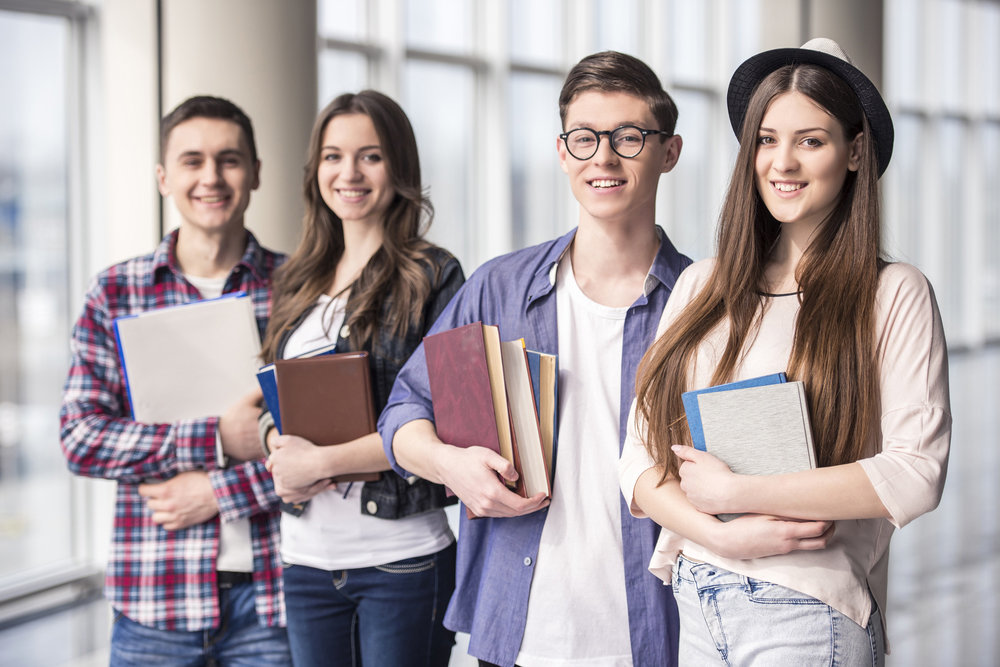 В ВУЗ ПОСЛЕ КОЛЛЕДЖА В 2022:ТЕПЕРЬ ПРИДЁТСЯ СДАВАТЬ ЕГЭВ период завершения приёмной кампании 2021 года и уточнения новых особенностей приёма 2022 года Министерство внесло изменения.Как отмечает Евгения Матвеева – эксперт Среднерусского института управления – филиала РАНХиГС – в Минобрнауки принят приказ, который изменил порядок поступления с дипломом колледжа. На второй странице, в подпункте 5 пункта 2, содержатся рекомендации о том, как вузы должны проводить вступительные испытания для абитуриентов с дипломом колледжа.Теперь все вступительные испытания для тех, кто поступает на базе СПО, можно разделить на три категории:русский язык,общеобразовательные экзамены,профильные экзамены.Нюанс в том, что общеобразовательные экзамены теперь разрешается сдавать только в том случае, если у вас есть на это право:инвалидность,иностранное гражданство,получение документа об образовании не на территории РФ.Профильные вступительные экзамены «проводятся в соответствии с направленностью (профилем) образовательных программ среднего профессионального образования, родственных программам бакалавриата, программам специалитета, на обучение по которым осуществляется прием».«Родственность» каждый вуз определяет самостоятельно, пока «гайдлайнов» министерства на этот счёт нет.Получается, что с 2022 года вузам придётся разрабатывать альтернативные экзамены по всем предметам, кроме русского языка, и создавать для них программу сдачи. Приказ с этим требованием вышел 14 сентября, а срок завершения разработки экзаменов на данный момент уже прошёл – это было 1 ноября.Поэтому высока вероятность, что множество вузов воспользовались «альтернативным вариантом» – просто указали, что формой вступительных испытаний для поступающих после колледжа является ЕГЭ. Вузам так, без сомнения, гораздо проще: не нужно придумывать новые экзамены и писать для них программы, особенно в сжатые сроки, как получилось в этом году.Сразу оговоримся, что вузы принимали абитуриентов после колледжа по ЕГЭ и раньше, тут ничего нового нет. Просто с 2022 года таких, видимо, станет намного больше (если не подавляющее большинство).Напомним, что мы уже рассказывали о том, как сдают ЕГЭ в колледже. Кроме того, в 2021 году мы нашли интересные примеры — возможность поступить в вуз после СПО не просто без ЕГЭ, а только по собеседованию.